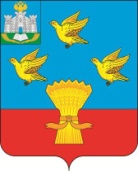 РОССИЙСКАЯ ФЕДЕРАЦИЯЛИВЕНСКИЙ РАЙОННЫЙ СОВЕТ НАРОДНЫХ ДЕПУТАТОВ ОРЛОВСКОЙ ОБЛАСТИРЕШЕНИЕ_________________                                                  Принято на _____ заседанииг. Ливны                                                                   Ливенского районного Совета                                                                                        народных депутатовО внесении изменений в приложение к решению Ливенского районного  Советанародных депутатов от 15 октября  2021 года№2/12-РС  «Об утверждении Положения«О контрольно-счетной палате Ливенского района Орловской области»В целях приведения нормативного правового акта органа местного самоуправления Ливенского района в соответствие с действующим законодательством Российской Федерации Ливенский районный Совет народных депутатов  р е ш и л:1.Внести в приложение к решению Ливенского районного Совета народных депутатов от 15 октября  2021 года № 2/12-РС «Об утверждении Положения «О контрольно-счетной палате Ливенского района Орловской области» (газета «Ливенский край» от 18 октября  2021 года №19) следующие изменения:Пункт 5  статьи 5 изложить в следующей редакции:      «5.Председатель контрольно-счетной палаты обязан  представлять сведения о своих доходах, расходах,  об имуществе и обязательствах имущественного характера, а также о доходах, расходах, об имуществе и обязательствах имущественного характера своей супруги (супруга) и несовершеннолетних детей Губернатору Орловской области ежегодно не позднее 1 апреля года, следующего за отчетным, путем их направления или личного представления в уполномоченный орган.».2.Направить настоящее решение главе Ливенского района для подписания и опубликования.3. Разместить настоящее решение на официальном сайте администрации Ливенского района Орловской области в информационно-телекоммуникационной сети «Интернет».4.Настоящее решение вступает в силу после его официального опубликования.5. Контроль за исполнением настоящего решения возложить на постоянную депутатскую комиссию по местному самоуправлению, депутатской деятельности, правовому регулированию, взаимодействию с правоохранительными органами и общественными объединениями (И.Н. Потапов).Председатель Совета                                                М.Н. СавенковаГлава района                                                              А.И. ШолоховВнесено:Контрольно-счетная палата Ливенского районаПредседатель КСП:_______________ Е.Е. Писарева«__» ____________2022 годаСогласовано:Председатель постоянной депутатскойкомиссии по местному самоуправлению,депутатской деятельности, правовому регулированию, взаимодействию справоохранительными органами и общественными объединениями._____________________И.Н. Потапов«__» _____________2022 годаНачальник отдела по организации работырайонного Совета_____________________Е.И. Цеделенкова «__» _____________2022 года